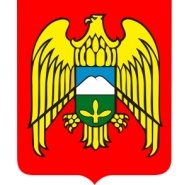 Къэбэрдей-Балъкъэр Республикэм и Дзэлыкъуэ районым щыщКичмалкэ  къуажэм и администрацэм и 1этащхьэКъабарты-Малкъар Республиканы Зольск  районуну  Кичибалыкъ элниАдминистрациясыМЕСТНАЯ АДМИНИСТРАЦИЯ  СЕЛЬСКОГО ПОСЕЛЕНИЯ КИЧМАЛКАЗОЛЬСКОГО МУНИЦИПАЛЬНОГО РАЙОНАКАБАРДИНО-БАЛКАРСКОЙ РЕСПУБЛИКИ361714,сел.Кичмалка,ул.Чкалова, 69.тел.76-3-40,факс 8(86637)76-3-40 ;                                                                  адрес электр.почты:Kichmalkaа@majl.ruРЕШЕНИЕ №22/3сессии Совета местного самоуправления сельского поселения Кичмалка Зольского муниципального районаКабардино-Балкарской Республики VI созыва28.12.2018г.                                                                          с.п.КичмалкаОб утверждении положения о денежном содержании  и материальном  стимулировании муниципальных служащих, выборных должностных лиц местного самоуправления  и работников, замещающих должности, не являющиеся должностями муниципальной службы,  органов местного самоуправления сельского поселения  Кичмалка Зольского муниципального Кабардино-Балкарской Республики.Список изменяющих документов(в ред. Решения Совета местного самоуправления  с.п. КичмалкаЗольского муниципального района КБР от 30.12.2016 N 36/1)В соответствии со ст. 53 Федерального закона от 6 октября 2003 года N 131-ФЗ "Об общих принципах организации местного самоуправления в Российской Федерации", ст. 22 Федерального закона от 2 марта 2007 года N 25-ФЗ "О муниципальной службе в Российской Федерации", с Федеральным законом от 21 июля 1993 года N 5485-1 "О государственной тайне", со ст. 12, 28 Закона КБР от 4 июля 1998 года N 8-РЗ "О муниципальной службе в Кабардино-Балкарской Республике", с разделом 3 приложения N 2 к Указу Президента Кабардино-Балкарской Республики от 20 июля 2007 года N 47-УП "О денежном вознаграждении лиц, замещающих государственные должности Кабардино-Балкарской Республики, и денежном содержании государственных гражданских служащих Кабардино-Балкарской Республики", Постановлением Правительства Российской Федерации от 18 сентября 2006 года N 573 "О предоставлении социальных гарантий гражданам, допущенным к государственной тайне на постоянной основе, и сотрудникам структурных подразделений по защите государственной тайны", ч. 4 ст. 38 Устава с.п. Кичмалка Зольского муниципального района КБР и в целях стимулирования профессиональной деятельности муниципальных служащих Совет местного самоуправления с.п. Кичмалка Зольского муниципального района КБР решил:       1. Утвердить в новой редакции прилагаемое Положение о денежном содержании и материальном стимулировании     муниципальных служащих, выборных должностных лиц местного самоуправления  и работников, замещающих должности, не являющиеся должностями муниципальной службы, органов местного самоуправления сельского поселения  Кичмалка Зольского муниципального Кабардино-Балкарской Республики (далее – Положение ).2. Установить, что размеры должностных окладов муниципальных служащих, выборных должностных лиц местного самоуправления  и работников, замещающих должности, не являющиеся должностями муниципальной службы, органов местного самоуправления сельского поселения  Кичмалка Зольского муниципального Кабардино-Балкарской Республики, оплата труда которых осуществляется за счет средств местного   бюджета,  определенные в приложении N 1 к Положению, действуют до установления Правительством КБР нормативов формирования расходов на оплату труда муниципальных служащих.3. Считать утратившим силу Решение Совета местного самоуправления с.п. Кичмалка  Зольского муниципального района от 30.12.2016 г. №36/1  «Об утверждении положения о денежном содержании  и материальном  стимулировании муниципальных служащих, выборных должностных лиц местного самоуправления  и работников, замещающих должности, не являющиеся должностями муниципальной службы, органов местного самоуправления сельского поселения  Кичмалка Зольского муниципального Кабардино-Балкарской Республики.4. Обнародовать настоящее Решение в порядке, установленном Уставом сельского поселения Кичмалка Зольского муниципального района КБР.6. Настоящее Решение вступает в силу с момента его обнародования и распространяется на правоотношения, возникшие с 1 января 2019 года.Глава с.п. Кичмалка:                                                    Гуртуев М.Х.    Положение о денежном содержании  и материальном  стимулировании муниципальных служащих, выборных должностных лиц местного самоуправления  и работников, замещающих  должности, не являющиеся должностями муниципальной службы, органов местного самоуправления сельского поселения  Кичмалка Зольского муниципального Кабардино-Балкарской Республики.Список изменяющих документов(в ред. Решения Совета местного самоуправленияЗольского муниципального района КБР от 30.12.2016 N 3)       Настоящее Положение определяет размеры должностных окладов муниципальных служащих, выборных должностных лиц местного самоуправления  и работников, замещающих должности, не являющиеся должностями муниципальной службы, органов местного самоуправления сельского поселения  Кичмалка Зольского муниципального Кабардино-Балкарской Республики (далее - муниципальные служащие), окладов за классный чин муниципальной службы, размеры ежемесячных надбавок и иных дополнительных выплат, входящих в денежное содержание муниципального служащего, а также порядок их назначения и выплаты в соответствии с Федеральным законом от 06.10.2003 N 131-ФЗ "Об общих принципах организации местного самоуправления в Российской Федерации", Федеральным законом от 02.03.2007 N 25-ФЗ "О муниципальной службе в Российской Федерации" (далее - Закон РФ), Федеральным законом от 21.07.1993 N 5485-1 "О государственной тайне", Законом Кабардино-Балкарской Республики от 04.07.1998 N 8-РЗ "О муниципальной службе в Кабардино-Балкарской Республике" (далее - Закон КБР), Постановлением Правительства Российской Федерации от 18.09.2006 N 573 "О предоставлении социальных гарантий гражданам, допущенным к государственной тайне на постоянной основе, и сотрудникам структурных подразделений по защите государственной тайны", Указом Президента Кабардино-Балкарской Республики от 20 июля 2007 года N 47-УП "О денежном вознаграждении лиц, замещающих государственные должности Кабардино-Балкарской Республики, и денежном содержании государственных гражданских служащих Кабардино-Балкарской Республики", ч. 4 ст. 38 Устава с.п. Кичмалка Зольского муниципального района Кабардино-Балкарской Республики.Статья 1. Оплата труда муниципальных служащих1. Оплата труда муниципального служащего производится в виде денежного содержания, которое состоит из месячного оклада муниципального служащего в соответствии с замещаемой им должностью муниципальной службы (далее - должностной оклад) и месячного оклада муниципального служащего в соответствии с присвоенным ему классным чином муниципальной службы (далее - оклад за классный чин), которые составляют оклад месячного денежного содержания муниципального служащего, а также ежемесячных и иных дополнительных выплат (далее - дополнительные выплаты), предусмотренных законодательством Российской Федерации, Кабардино-Балкарской Республики и настоящим Положением.2. Дополнительные выплаты муниципального служащего состоят из ежемесячных надбавок к должностному окладу за особые условия муниципальной службы, за выслугу лет на муниципальной службе, за работу со сведениями, составляющими государственную тайну, ежемесячного денежного поощрения, а также из премии за выполнение особо важных и сложных заданий, единовременной выплаты при предоставлении ежегодного оплачиваемого отпуска и материальной помощи.3. Денежное содержание муниципальным служащим не может превышать нормативы формирования расходов на оплату труда муниципальных служащих, устанавливаемые Правительством Кабардино-Балкарской Республики.4. Денежное содержание выплачивается муниципальному служащему исключительно за счет средств местного бюджета с.п. Кичмалка  Зольского муниципального района в денежной форме.       4.1Денежное содержание муниципальных служащих, выборных должностных лиц местного самоуправления  и работников, замещающих должности, не являющиеся должностями муниципальной службы , органов местного самоуправления сельского поселения  Кичмалка  Зольского муниципального Кабардино-Балкарской Республики выплачивать не реже, чем каждые полмесяца в сроки:- за первую половину месяца - 15 числа текущего месяца;- за вторую половину - 5 числа следующего месяца.При совпадении дня выплаты с выходным или рабочим праздничным днем выплата заработной платы производится накануне этого дня.(п. 4.1 введен Решением Совета местного самоуправления Зольского муниципального района КБР от 30.12.2017 N 2)5. Финансирование денежного содержания за счет иных внебюджетных средств не допускается.6. Изменения в системе оплаты труда муниципальных служащих осуществляются в форме внесения изменений и дополнений в настоящее Положение.Статья 2. Должностной окладРазмеры должностных окладов муниципальных служащих определяются согласно приложению N 1 к настоящему Положению и действуют до установления Правительством КБР нормативов формирования расходов на оплату труда муниципальных служащих.       Должностные оклады и дополнительные выплаты работникам, замещающим должности, не являющиеся должностями муниципальной службы, устанавливаются распоряжением главы сельского поселения в пределах установленного фонда оплаты труда. (приложение N 2)Статья 3. Оклад за классный чин1. Оклад за классный чин муниципальным служащим устанавливается в следующих размерах:1 класс - 33 процента должностного оклада;2 класс - 30 процентов должностного оклада;3 класс - 28 процентов должностного оклада.2. Порядок присвоения и сохранения классных чинов определяется статьями 12-1, 12-2 Закона КБР от 04.07.1998 N 8-РЗ "О муниципальной службе в Кабардино-Балкарской Республике", а также Положением о порядке проведения квалификационного экзамена среди муниципальных служащих органов местного самоуправления с.п. Кичмалка Зольского муниципального района, утверждаемым правовым актом с.п. Кичмалка   Зольского муниципального района.3. При назначении муниципального служащего на должность муниципальной службы, относящуюся к более высокой группе должностей муниципальной службы, чем замещаемая им ранее, муниципальному служащему присваивается классный чин, являющийся первым для этой группы должностей муниципальной службы. В указанном случае классный чин присваивается без учета продолжительности срока прохождения муниципальной службы в предыдущем классном чине после успешного завершения испытания, а если испытание не устанавливалось, то не раньше чем через три месяца после назначения муниципального служащего на должность муниципальной службы.        4.  Надбавки  за классный чин  -  в соответствии с решением Совета местного самоуправления сельского поселения Кичмалка  от 30.12.2015 года № 29/3 «Об утверждении Положения о порядке присвоения и сохранения классных чинов и размера ежемесячной надбавки за классный чин муниципальным служащим органов местного самоуправлении сельского поселения Кичмалка»  (выборным должностным лицам местного самоуправления и работникам, замещающим должности, не являющиеся должностями муниципальной службы,  не устанавливается).Статья 4. Дополнительные выплатыК дополнительным выплатам относятся:1. Ежемесячная надбавка к должностному окладу за выслугу лет1.1. Ежемесячная надбавка к должностному окладу за выслугу лет муниципальному служащему выплачивается дифференцированно исходя из общего стажа муниципальной службы в следующих размерах:1.2. Исчисление стажа работы, дающего право на получение надбавки за выслугу лет, определяется в соответствии с действующим законодательством о муниципальной службе.1.3. Надбавка за выслугу лет начисляется на должностной оклад муниципального служащего и выплачивается ежемесячно одновременно с заработной платой.1.4. Ежемесячная надбавка за выслугу лет учитывается во всех случаях исчисления среднего заработка.1.5. Ежемесячная надбавка за выслугу лет выплачивается с момента возникновения права на назначение или изменение размера этой надбавки.В том случае, если у работника право на назначение или изменение размера надбавки за выслугу лет наступило в период исполнения служебных обязанностей, при переподготовке или повышении квалификации с отрывом от работы в учебном учреждении, где за слушателем сохраняется средняя заработная плата, и в других аналогичных случаях, при которых за работником сохраняется средний заработок, ему устанавливается указанная надбавка с момента наступления этого права и производится перерасчет среднего заработка.1.6. При увольнении работника надбавка за выслугу лет начисляется пропорционально отработанному времени, и ее выплата производится при окончательном расчете.1.7. Уполномоченным органом по установлению стажа муниципальной службы для выплаты ежемесячной надбавки за выслугу лет и определения продолжительности ежегодного дополнительного оплачиваемого отпуска за выслугу лет является кадровая служба органа местного самоуправления с.п. Кичмалка  Зольского муниципального района. Стаж работы в спорных случаях устанавливается Комиссией по определению стажа муниципальной службы в органах местного самоуправления с.п. Кичмалка Зольского муниципального района, образуемой представительным  органом с.п. Кичмалка Зольского муниципального района.Ответственность за своевременный пересмотр размера надбавки за выслугу лет возлагается на кадровую службу органа местного самоуправления с.п. Кичмалка  Зольского муниципального района.1.8. Решение о назначении размера и выплате ежемесячной надбавки к должностному окладу за выслугу лет выносится на основании расчета продолжительности стажа муниципальной службы и оформляется актом представителя нанимателя.2. Ежемесячная надбавка к должностному окладу за особые условия муниципальной службы2.1. Ежемесячная надбавка устанавливается и выплачивается муниципальным служащим из фонда оплаты труда органа местного самоуправления в пределах размеров, установленных пунктом 2.2 настоящей статьи.2.2. Ежемесячная надбавка устанавливается муниципальным служащим соответствующей группы должностей муниципальной службы в следующих размерах:- главе местной администрации с.п. Кичмалка Зольского муниципального района,  (далее - глава местной администрации), - в размере до 200 процентов должностного оклада;- иным лицам, замещающим высшие должности муниципальной службы, - до 150 процентов должностного оклада;- лицам, замещающим главные должности муниципальной службы, - до 60 процентов должностного оклада;- лицам, замещающим ведущие должности муниципальной службы, - до 60 процентов должностного оклада;- лицам, замещающим старшие должности муниципальной службы, - до 45 процентов должностного оклада;- лицам, замещающим младшие должности муниципальной службы, - до 30 процентов должностного оклада.2.3. Лицам, назначаемым на должности муниципальной службы с установлением испытательного срока, ежемесячная надбавка за период испытания устанавливается в минимальном размере, предусмотренном для соответствующей группы должностей.2.4. Основными критериями для установления конкретных размеров ежемесячной надбавки являются:профессиональный уровень исполнения должностных обязанностей в соответствии с должностной инструкцией (регламентом);сложность, срочность выполняемой работы, знание и применение в работе компьютерной и другой техники и др.;опыт работы по специальности и занимаемой должности;компетентность при выполнении наиболее важных, сложных и ответственных работ;качественное выполнение работ высокой напряженности и интенсивности (большой объем, систематическое выполнение срочных и неотложных поручений, а также работ, требующих повышенного внимания и др.);наличие переработки сверх нормальной продолжительности рабочего дня.2.5. Размер ежемесячной надбавки устанавливается при назначении муниципального служащего на должность и может быть пересмотрен по итогам аттестации или предложению непосредственного руководителя муниципального служащего.Решение об установлении конкретного размера ежемесячной надбавки в пределах фонда ежемесячных надбавок устанавливаются:- муниципальным служащим - представителем нанимателя (работодателем)  и оформляется актом.2.6. За ненадлежащее исполнение служебных обязанностей может быть снижен ранее установленный размер ежемесячной надбавки, но не ниже минимального размера по соответствующей группе должностей, установленного пунктом 2.2 настоящей статьи, в порядке, предусмотренном в пункте 2.5 настоящей статьи.2.7. Ежемесячная надбавка начисляется на должностной оклад муниципального служащего и выплачивается ежемесячно одновременно с заработной платой.3. Ежемесячное денежное поощрение3.1. Ежемесячное денежное поощрение выплачивается в целях укрепления служебной и трудовой дисциплины, повышения мотивации эффективного исполнения должностных обязанностей, антикоррупционного поведения муниципальных служащих, развития инициативы, укрепления стабильности профессионального состава кадров муниципальной службы и в порядке компенсации ограничений, установленных Законом РФ и другими нормативными актами.Ежемесячное денежное поощрение носит системный характер и учитывается во всех случаях исчисления среднего заработка.3.2. Ежемесячное денежное поощрение устанавливается нормативным актом нанимателя при назначении муниципального служащего на должность и выплачивается ежемесячно. Размеры ежемесячного денежного поощрения устанавливаются согласно приложению N 1.3.3. При наличии дисциплинарного взыскания муниципальный служащий может быть лишен ежемесячного денежного поощрения полностью или частично. Основанием для лишения муниципального служащего ежемесячного денежного поощрения является применение по отношению к нему дисциплинарного взыскания в соответствии со статьей 192 Трудового кодекса Российской Федерации.Кроме того, муниципальный служащий может быть лишен ежемесячного денежного поощрения, если его действия или бездействие привели к штрафным санкциям.Представитель нанимателя вправе снизить муниципальному служащему ежемесячное денежное поощрение в отчетном периоде, за который назначается ежемесячное денежное поощрение, за:- нарушение требований Кодекса этики и служебного поведения муниципальных служащих органов местного самоуправления с.п. Кичмалка Зольского муниципального района, утвержденного представительным органом;- совершение однократного нарушения трудовой дисциплины;- невыполнение требований по охране труда и технике безопасности;- наличие обоснованных жалоб граждан  на выполнение муниципальным служащим своих обязанностей.3.4. Лишение муниципального служащего ежемесячного денежного поощрения производится актом нанимателя .3.5. Выплата ежемесячного денежного поощрения производится за счет средств фонда оплаты труда.4. Премии за выполнение особо важных и сложных заданий4.1. Премии за выполнение особо важных и сложных заданий главе местной администрации4.1.1. Премирование главы местной администрации производится за выполнение особо важных и сложных заданий, связанных с выполнением задач и обеспечением функций, возложенных на орган местного самоуправления в соответствии с Уставом с.п. Кичмалка Зольского муниципального района, а также в целях стимулирования его профессиональной служебной деятельности, повышения материальной заинтересованности в качестве выполняемых задач, имеющих особую важность для реализации принципов организации местного самоуправления в с.п. Кичмалка Зольского муниципального района.4.1.2. Фонд для выплаты премий за выполнение особо важных и сложных заданий (далее - премии) главе местной администрации формируется в пределах выделенных из местного бюджета с.п. Кичмалка  Зольского муниципального района средств на формирование премиального фонда в размере 4 окладов в год.4.1.3. Премия главе местной администрации выплачивается ежеквартально в размере 1-го должностного оклада.1.1.4. Время нахождения в ежегодном оплачиваемом отпуске, отсутствия в связи с болезнью и другими уважительными причинами в календарный период работы (месяц) для начисления премии не включается.4.2. Премии за выполнение особо важных и сложных заданий муниципальным служащим4.2.1. Премирование муниципальных служащих производится за выполнение особо важных и сложных заданий, связанных с выполнением задач и обеспечением функций, возложенных на органы местного самоуправления в соответствии с Уставом с.п. Кичмалка Зольского муниципального района, а также в целях стимулирования профессиональной служебной деятельности муниципальных служащих, повышения их материальной заинтересованности в качестве выполняемых задач, имеющих особую важность для реализации принципов организации местного самоуправления с.п. Кичмалка  Зольского муниципального района.4.2.2. Фонд для выплаты премий муниципальным служащим формируется исходя из штатной численности в пределах выделенных из местного с.п. Кичмалка  Зольского муниципального района средств на формирование премиального фонда в размере 4 окладов в год.Решение представителя нанимателя о поощрении муниципального служащего в виде премии принимается представителем нанимателя (приложение N 2), и оформляется актом нанимателя. При этом указываются основание для поощрения и размеры (суммы) премий каждому муниципальному служащему.4.2.3. Основным критерием при определении возможности выплаты и размера премии является качественное и своевременное выполнение особо важного и сложного задания (успешная подготовка проекта нормативного акта, аналитического обзора, доклада и т.п.) и зависит от:- личного вклада муниципального служащего в обеспечение выполнения задач и реализации полномочий, возложенных на органы местного самоуправления;- степени сложности выполнения муниципальным служащим заданий, эффективности достигнутых результатов за определенный период муниципальной службы;- оперативности и профессионализма муниципального служащего в решении вопросов, входящих в его компетенцию, в подготовке документов, выполнении поручений руководства;- своевременного, добросовестного, качественного выполнения обязанностей, предусмотренных трудовым договором, должностной инструкцией.4.2.4. Размер премии конкретному муниципальному служащему устанавливается в фиксированной сумме в рублях.4.2.5. Фонд премирования, выделенный на соответствующий период, может быть использован на премирование, как в полном объеме, так и частично.4.2.6. Неиспользованный фонд премирования органа местного самоуправления по состоянию на 10 ноября текущего года распределяется решением представителя нанимателя.Неиспользованный фонд премирования может быть направлен на поощрение муниципальных служащих за безупречную и эффективную муниципальную службу по итогам работы за год.4.2.7. Вопрос о выплате премии муниципальным служащим, имеющим дисциплинарное взыскание, решается представителем нанимателя. 5. Единовременная выплата при предоставлении ежегодного оплачиваемого отпуска и материальная помощь5.1. Муниципальным служащим в пределах утвержденного фонда оплаты труда устанавливается единовременная выплата при предоставлении ежегодного оплачиваемого отпуска и материальная помощь.5.2. Единовременная выплата при предоставлении ежегодного оплачиваемого отпуска производится в размере двух должностных окладов.5.3. Оказание материальной помощи главе местной администрации производится в течение календарного года в размере двух должностных окладов.Оказание материальной помощи муниципальному служащему производится в течение календарного года в размере двух должностных окладов.Материальная помощь выплачивается, как правило, к ежегодному оплачиваемому отпуску или, по письменному заявлению муниципального служащего, в иные сроки текущего года.В случае смерти муниципального служащего материальная помощь, не полученная им в год смерти, выплачивается супругу (супруге) или близким родственникам (дети или родители).5.4. Работникам, не отработавшим полного календарного года (за исключением случаев увольнения), материальная помощь и единовременная выплата при предоставлении ежегодного оплачиваемого отпуска выплачиваются пропорционально времени нахождения на муниципальной службе в соответствующем календарном году. Выплаты производятся за период от даты приема (выхода) на работу по 31 декабря соответствующего календарного года включительно.При увольнении муниципального служащего материальная помощь и единовременная выплата при предоставлении ежегодного оплачиваемого отпуска выплачиваются пропорционально времени нахождения на муниципальной службе в соответствующем календарном году.В случае, если увольняемому муниципальному служащему материальная помощь и единовременная выплата при предоставлении ежегодного оплачиваемого отпуска уже были выплачены в полном объеме в соответствующем календарном году, их перерасчет не производится.Право на получение материальной помощи сохраняется в случаях, когда работник фактически не работал, но за ним, в соответствии с законодательством, сохранялось место работы (должность), за исключением периодов нахождения в отпуске по уходу за ребенком.Материальная помощь также не выплачивается временно отсутствующим муниципальным служащим, на место которых принят другой сотрудник.5.4.1. Муниципальным служащим, уволенным из органов местного самоуправления с.п. Кичмалка  Зольского муниципального района и вновь принятым на муниципальную службу в этом же году, выплата материальной помощи и единовременной выплаты при предоставлении ежегодного оплачиваемого отпуска не производится, при условии получения данных выплат в полном объеме по прежнему месту службы.5.5. Оказание материальной помощи и получение единовременной выплаты при предоставлении ежегодного оплачиваемого отпуска производится на основании письменного заявления муниципального служащего и оформляется актом нанимателя.6. Единовременное поощрение6.1. Муниципальным служащим в пределах утвержденного фонда оплаты труда выплачивается единовременное поощрение (премия) при поощрении государственными наградами РФ, КБР в размере ежемесячного денежного содержания.6.2. За безупречную и эффективную муниципальную службу, заслуги в сфере деятельности и другие достижения при наличии экономии по фонду оплаты труда муниципальным служащим может выплачиваться единовременное поощрение (премия) в размере одного должностного оклада в следующих случаях:- при награждении Почетной грамотой Правительства Кабардино-Балкарской Республики;- при награждении Почетной грамотой Парламента Кабардино-Балкарской Республики;- при награждении Почетной грамотой местной администрации с.п. Кичмалка Зольского муниципального района;- в связи с 50-летием, 55-летием и 60-летием со дня рождения;- в связи с выходом на муниципальную пенсию за выслугу лет при наличии стажа муниципальной службы в органах местного самоуправления , финансируемых из местного бюджета, не менее 5 лет .6.3. Решение о выплате единовременных поощрений оформляется актом нанимателя.Статья 5. Фонд оплаты труда1. Годовой фонд оплаты труда главы местной администрации формируется за счет следующих выплат:1) должностной оклад - в размере 12 должностных окладов;2) ежемесячная надбавка к должностному окладу за особые условия муниципальной службы - в размере 24 должностных окладов;3) премия за выполнение особо важных и сложных заданий - в размере 4 должностных окладов;4) ежемесячное денежное поощрение - в размере 30 должностных окладов;5) единовременная выплата при предоставлении ежегодного оплачиваемого отпуска и материальная помощь - в размере 4 должностных окладов.2. Годовой фонд оплаты труда муниципальных служащих формируется за счет следующих выплат:1) должностной оклад - в размере 12 должностных окладов;2) ежемесячная надбавка к должностному окладу за классный чин - в размере 4 должностных окладов;3) ежемесячная надбавка к должностному окладу за выслугу лет на муниципальной службе - в размере 3 должностных окладов;4) ежемесячная надбавка к должностному окладу за особые условия муниципальной службы:- лицам, замещающим высшие должности муниципальной службы, - в размере 18 должностных окладов;- лицам, замещающим главные должности муниципальной службы, - в размере 7.2 должностных окладов;- лицам, замещающим ведущие должности муниципальной службы, - в размере 7,2 должностного оклада;- лицам, замещающим старшие должности муниципальной службы, - в размере 5,4 должностного оклада;- лицам, замещающим младшие должности муниципальной службы, - в размере 5.4 должностного оклада;6) премия за выполнение особо важных и сложных заданий - в размере 4 должностных окладов;7) ежемесячное денежное поощрение:- лицам, замещающим высшие должности муниципальной службы, - в размере 21.6 должностных окладов;- лицам, замещающим главные должности муниципальной службы, - в размере 21.6 должностного оклада;- лицам, замещающим ведущие должности муниципальной службы, - в размере 21,6 должностного оклада;- лицам, замещающим старшие должности муниципальной службы, - в размере 21,6 должностного оклада;- лицам, замещающим младшие должности муниципальной службы, - в 20,4 должностного оклада;8) единовременная выплата при предоставлении ежегодного оплачиваемого отпуска и материальная помощь - в размере 4 должностных окладов.3. Годовой фонд оплаты труда муниципальных служащих формируется за счет следующих выплат:1) должностной оклад - в размере 12 должностных окладов;2) ежемесячная надбавка к должностному окладу за классный чин - в размере 4 должностных окладов;3) ежемесячная надбавка к должностному окладу за выслугу лет на муниципальной службе - в размере 3 должностных окладов;4) ежемесячная надбавка к должностному окладу за особые условия муниципальной службы:- лицам, замещающим высшие должности муниципальной службы, - в размере 18 должностных окладов;- лицам, замещающим главные должности муниципальной службы, - в размере 7.2 должностных окладов;- лицам, замещающим ведущие должности муниципальной службы, - в размере 7,2 должностного оклада;- лицам, замещающим старшие должности муниципальной службы, - в размере 5,4 должностного оклада;- лицам, замещающим младшие должности муниципальной службы, - в размере 5.4 должностного оклада;4. Решение о повышении (индексации) должностных окладов принимается местной администрацией с.п. Кичмалка Зольского муниципального района.        5. Работникам, замещающим должности, не являющиеся должностями муниципальной службы, устанавливаются следующие виды дополнительных выплат:      - ежемесячная надбавка к должностному окладу за особые условия работы;      - ежемесячная надбавка к должностному окладу за выслугу лет;      - ежемесячное денежное поощрение;       - единовременная выплата при предоставлении ежегодного оплачиваемого отпуска      - материальная помощь.5. Решение о повышении (индексации) должностных окладов принимается местной администрацией с.п. Кичмалка Зольского муниципального района.Приложение N 1к Положениюо денежном содержании и материальномстимулировании муниципальных служащих с.п. КичмалкаЗольского муниципального районаРАЗМЕРЫ ДОЛЖНОСТНЫХ ОКЛАДОВ МУНИЦИПАЛЬНЫХ   СЛУЖАЩИХ , ОПЛАТА ТРУДАКОТОРЫХ ОСУЩЕСТВЛЯЕТСЯ ЗА СЧЕТ СРЕДСТВ МЕСТНОГОБЮДЖЕТА с.п. КИЧМАЛКА  ЗОЛЬСКОГО МУНИЦИПАЛЬНОГО РАЙОНА КБРПриложение N 2к Положениюо денежном содержании и материальномстимулирований работников замещающих должности,не являющиеся,  должностями муниципальной службыс.п. КичмалкаЗольского муниципального районаРАЗМЕРЫ ДОЛЖНОСТНЫХ ОКЛАДОВ ЗАМЕЩАЮЩИХДОЛЖНОСТИ, НЕ ЯВЛЯЮЩИЕСЯ ДОЛЖНОСТЯМИ МУНИЦИПАЛЬНОЙ СЛУЖБЫ, ОПЛАТА ТРУДА КОТОРЫХ ОСУЩЕСТВЛЯЕТСЯ ЗА СЧЕТ СРЕДСТВ МЕСТНОГОБЮДЖЕТА с.п. КИЧМАЛКА ЗОЛЬСКОГО МУНИЦИПАЛЬНОГО РАЙОНА КБРПри стаже муниципальной и (или) государственной службыот 1 года до 5 летот 5 лет до 10 летот 10 лет до 15 летсвыше 15 летпроцентов10152030Наименование должностиДолжностные оклады, рублиЕжемесячное денежное поощрение (должностных окладов), доГлава администрации7343-002,5Главный  специалист4411-001,8Специалист II категории3312-001,8Наименование должностиДолжностные оклады, рублиЕжемесячное денежное поощрение (должностных окладов), доГлавный бухгалтер6610-002.5ВодительМРОТ-УборщикМРОТ-